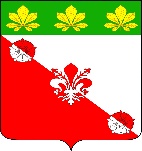 АДМИНИСТРАЦИЯ ГИРЕЙСКОГО ГОРОДСКОГО ПОСЕЛЕНИЯГУЛЬКЕВИЧСКОГО РАЙОНАПОСТАНОВЛЕНИЕот                        года                                                                            № поселок ГирейпроектОб утверждении положения и состава попечительского (наблюдательного) совета по вопросам похоронного дела при администрации Гирейского городского поселения Гулькевичского районаВо исполнение статьи 27 Федерального закона от 12 января 1996 года № 8-ФЗ "О погребении и похоронном деле", статьи 14 Закона Краснодарского края от 4 февраля 2004 года № 666-КЗ "О погребении и похоронном деле в Краснодарском крае", в целях осуществления общественного контроля за деятельностью в сфере похоронного дела на территории Гирейского городского поселения Гулькевичского района, п о с т а н о в л я ю:1. Утвердить положение о попечительском совете по вопросам похоронного дела при администрации Гирейского городского поселения Гулькевичского района (приложение № 1).2. Создать попечительский совет по вопросам похоронного дела при администрации Гирейского городского поселения Гулькевичского района (приложение № 2).3. Признать утратившим силу постановление администрации Гирейского городского поселения Гулькевичского района от 3 февраля 2011 года № 16 «Об утверждении положения и состава попечительского (наблюдательного) совета по вопросам похоронного дела при администрации Гирейского городского поселения Гулькевичского района».4. Обнародовать настоящее постановление в специально установленных местах для обнародования муниципальных правовых актов Гирейского городского поселения Гулькевичского района, определенных постановлением администрации Гирейского городского поселения Гулькевичского района от                  29 июня 2012 года № 100 «Об определении мест, специально установленных для обнародования нормативных правовых актов Гирейского городского поселения Гулькевичского района», и разместить на официальном сайте Гирейского городского поселения Гулькевичского района в информационно-телекоммуникационной сети «Интернет».5. Контроль за выполнением настоящего постановления оставляю за собой.6. Постановление вступает в силу после его официального обнародования.Глава Гирейского городского поселенияГулькевичского района							        Р.А. АлексеенкоПОЛОЖЕНИЕо попечительском совете по вопросам похоронного дела при администрации Гирейского городского поселения Гулькевичского района1. Общие положения1.1. Настоящее Положение регламентирует деятельность попечительского совета по вопросам похоронного дела при администрации Гирейского городского поселения Гулькевичского района (далее - попечительский совет).1.2. Попечительский совет создается в целях осуществления общественного контроля за деятельностью в сфере похоронного дела на территории Гирейского городского поселения Гулькевичского района.1.3. Попечительский совет является постоянно действующим совещательным органом и содействует выполнению и соблюдению положений законодательства о погребении и похоронном деле.1.4. Попечительский совет осуществляет свою деятельность на общественных началах, его решения носят рекомендательный характер.1.5. Попечительский совет осуществляет свою деятельность на принципах гласности, добровольности и равноправия его членов.1.6. Попечительский совет в своей деятельности руководствуется Конституцией Российской Федерации, законодательством Российской Федерации и Краснодарского края, уставом Гирейского городского поселения Гулькевичского района, настоящим Положением. 2. Функции Попечительского совета2.1. Попечительский совет выполняет следующие функции:а) изучает состояние похоронного дела на территории Гирейского городского поселения Гулькевичского района;б) рассматривает и готовит предложения главе Гирейского городского поселения Гулькевичского района по улучшению похоронного обслуживания и организации новых мест погребения;г) в установленный срок рассматривает обращения по вопросам похоронного дела, поступившие в адрес попечительского совета от физических и юридических лиц;д) в установленный строк рассматривает обращения по вопросам похоронного дела, поступившие из органов государственной власти Краснодарского края и органов местного самоуправления муниципального образования Гулькевичский район;е) вносит предложения по улучшению организации работы по информированию населения о действующем законодательстве, связанном с выплатой социального пособия на погребение;ж) вносит предложения о необходимости создания, реконструкции, закрытия мест погребения;з) вносит предложения об обозначении и регистрации ранее неизвестных захоронений и по перезахоронению останков погибших;и) принимает участие в решении вопросов увековечения памяти видных деятелей Российской Федерации, Краснодарского края, Гулькевичского района, Гирейского городского поселения Гулькевичского района, похороненных на территории Гирейского городского поселения Гулькевичского района.3. Полномочия попечительского совета3.1. В рамках осуществления своих функций попечительский совет вправе:а) вносить в установленном порядке органам местного самоуправления Гирейского городского поселения Гулькевичского района предложения и рекомендации по разработке нормативных правовых актов в сфере похоронного дела;б) приглашать на свои заседания представителей органов местного самоуправления Гирейского городского поселения Гулькевичского района, осуществляющих деятельность в сфере похоронного дела, общественных и религиозных организаций и других организаций, и граждан;в) привлекать в установленном законом порядке для дачи разъяснений, консультаций при рассмотрении отдельных вопросов похоронного дела специалистов, экспертов, а также представителей организаций, осуществляющих деятельность в сфере похоронного дела;г) привлекать органы местного самоуправления Гирейского городского поселения Гулькевичского района для рассмотрения отдельных вопросов в сфере похоронного дела;д) взаимодействовать с антимонопольными, правоохранительными органами по вопросам, относящимся к сфере похоронного дела;е) информировать население об обсуждаемых попечительским советом вопросах в средствах массовой информации;ж) осуществлять иные полномочия в пределах своей компетенции.4. Порядок формирования и работы попечительского совета.4.1. Совет формируется из представителей органов местного самоуправления Гирейского городского поселения Гулькевичского района, юридических, а также физических лиц.4.2. Состав попечительского совета утверждается постановлением администрации Гирейского городского поселения Гулькевичского района.4.3. Руководство деятельностью попечительского совета осуществляет председатель, а в его отсутствие - заместитель председателя.4.4. Председатель попечительского совета:а) созывает заседания попечительского совета;б) определяет повестку дня заседания попечительского совета;в) привлекает к работе попечительского совета в случае необходимости специалистов (экспертов);г) приглашает в случае необходимости на заседание попечительского совета представителей организаций, граждан;д) осуществляет другие полномочия в пределах своей компетенции.4.5. Секретарь попечительского совета:а) готовит материалы по вопросам повестки дня и проекты решений попечительского совета;б) уведомляет членов попечительского совета о предстоящем заседании;в) ведет протоколы заседаний попечительского совета;г) направляет в адрес членов попечительского совета копии протоколов и материалов.4.6. Члены попечительского совета вправе:а) вносить предложения в повестку дня заседания и план работы попечительского совета;б) принимать участие в голосовании по всем рассматриваемым вопросам;в) выступать и давать оценку рассматриваемому вопросу;г) знакомиться с материалами предстоящего заседания попечительского совета.4.7. Приглашенные на заседание попечительского совета лица имеют право выступать по рассматриваемому вопросу, вносить свои предложения и высказывать мнение по выносимому на голосование вопросу без права участия в голосовании.4.8. Работа попечительского совета осуществляется в соответствии с планом, утверждаемым на заседании.4.9. Заседания попечительского совета проводятся по мере необходимости и считаются правомочными, если на них присутствуют не менее половины от общего числа членов попечительского совета.4.10. Решения попечительского совета принимаются большинством голосов присутствующих на заседании членов попечительского совета.4.11. Решение попечительского совета считается принятым, если за него проголосовали более половины участвующих в заседании членов попечительского совета. В случае равенства голосов решающим является голос председателя (председательствующего).4.12. На заседаниях Попечительского совета ведется протокол заседания, который подписывается председателем (председательствующим) и секретарем. В протоколе отражаются принятые Попечительским советом решения.4.13. Решения Попечительского совета доводятся до сведения главы Гирейского городского поселения Гулькевичского района и организаций, имеющих отношение к вопросам, обсуждаемым на заседании.Ведущий специалист администрации Гирейского городского поселенияГулькевичского района	                                                                       Л.Е. ВихареваСОСТАВпопечительского совета по вопросам похоронного дела при администрации Гирейского городского поселения Гулькевичского района                                    Члены состава:Ведущий специалист администрации Гирейского городского поселенияГулькевичского района		                                       Л.Е. ВихареваПРИЛОЖЕНИЕ № 1УТВЕРЖДЕНОпостановлением администрации Гирейского городского поселения Гулькевичского районаот __________ № ___ПРИЛОЖЕНИЕ № 2УТВЕРЖДЕНпостановлением администрации Гирейского городского поселения Гулькевичского районаот __________ № ___АлексеенкоРоман Александрович-глава Гирейского городского поселения Гулькевичского района, председатель;Донская Надежда Николаевна-руководитель МКУ «УОД ОМСУ и МУ Гирейского городского поселения Гулькевичского района, заместитель председателя; Вихарева Лариса Евгеньевна-ведущий специалист администрации Гирейского городского поселения Гулькевичского района, секретарь.  Агеева Ирина Викторовна-специалист по социальной работе ОСО         № 13 ГБУ СО КК «Гулькевичского КЦСОН»; Ключников Владимир Иванович-председатель Совета Гирейского городского поселения Гулькевичского района;Козленко Татьяна Сергеевна-директор МКУК ЦКД «Фламинго» Гирейского городского поселения Гулькевичского района, депутат Совета Гирейского городского поселения Гулькевичского района;Кутько Вера Григорьевна-депутат Совета Гирейского городского поселения Гулькевичского района;Спесивцева Анна Георгиевна-индивидуальный предприниматель         ООО «Похоронный дом» г. Гулькевичи (по согласованию).